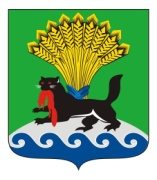 РОССИЙСКАЯ ФЕДЕРАЦИЯИРКУТСКАЯ ОБЛАСТЬИРКУТСКОЕ РАЙОННОЕ МУНИЦИПАЛЬНОЕ ОБРАЗОВАНИЕАДМИНИСТРАЦИЯПОСТАНОВЛЕНИЕот «09» 09 2019г.                                                                                 № 445О проведении месячника по санитарнойочистке территорий муниципальных образований Иркутского районаВо исполнение Федерального закона от 30.03.1999 № 52-ФЗ «О санитарно-эпидемиологическом благополучии населения», п. 18 ст. 14, п. 9     ст. 15 Федерального закона от 06.10.2003 № 131-ФЗ «Об общих принципах организации местного самоуправления в Российской Федерации», Закона Иркутской области от 30.12.2014 № 173-ОЗ «Об отдельных вопросах регулирования административной ответственности в области благоустройства территории муниципальных образований Иркутской области», руководствуясь ст. ст. 39, 45, 54 Устава Иркутского районного муниципального образования, администрация Иркутского районного муниципального образованияПОСТАНОВЛЯЕТ:Организовать с 15.09.2019 по 15.10.2019 проведение месячника по санитарной очистке территорий муниципальных образований Иркутского района (далее – месячник по санитарной очистке).Рекомендовать главам муниципальных образований Иркутского района:1) разработать и утвердить график мероприятий по организации и проведению месячника по санитарной очистке. В срок до 15.09.2019 представить утвержденные графики мероприятий в Комитет по управлению муниципальным имуществом и жизнеобеспечению администрации Иркутского районного муниципального образования;2) провести субботник по санитарной очистке и благоустройству населенных пунктов Иркутского района и прилегающих к ним территорий;3) активизировать работу по ликвидации несанкционированных свалок на территории поселений Иркутского района;4) закрепить за предприятиями, учреждениями, торговыми объектами, частными   домовладениями Иркутского района прилегающие   к  ним   территории   для  санитарной очистки;5) организовать проведение гуртовки мусора и рекультивацию земли на несанкционированных свалках Иркутского района;6) установить аншлаги о запрещении свалок мусора на территории поселений Иркутского района, в том числе в водоохранных зонах;7) при выявлении нарушений в сфере санитарно-эпидемиологического благополучия населения и благоустройства населенных пунктов принять меры по привлечению виновных лиц к административной ответственности.3. Главам муниципальных образований Иркутского района информацию об итогах проведения месячника по санитарной очистке с приложением фотоматериалов представить в Комитет по управлению муниципальным имуществом и жизнеобеспечению администрации Иркутского районного муниципального образования в срок до 22.10.2019.4. Рекомендовать управляющим компаниям в сфере жилищно-коммунальных услуг и иным предприятиям, организациям, учреждениям, расположенным на территории Иркутского района, независимо от форм собственности обеспечить уборку закрепленных территорий, подведомственных жилых массивов, производственных зданий, ремонт их фасадов и благоустройство территории.5. Рекомендовать председателям садоводческих некоммерческих товариществ и огороднических некоммерческих товариществ, расположенных на территории Иркутского района:1) организовать ликвидацию несанкционированных свалок вокруг садоводческих, огороднических некоммерческих товариществ Иркутского района;2) провести рекультивацию земель после ликвидации свалок на территории Иркутского района;3) организовать сбор и вывоз твердых коммунальных отходов.6. Утвердить состав комиссии по проведению месячника по санитарной очистке территорий муниципальных образований Иркутского района (прилагается).7. Комиссии по проведению месячника по санитарной очистке территорий муниципальных образований Иркутского района подвести итоги месячника и составить письменный отчет в срок до 31.10.2019.8. Опубликовать настоящее постановление в районной газете «Ангарские огни», разместить на официальном сайте Иркутского районного муниципального образования в информационно-телекоммуникационной сети «Интернет» по адресу www.irkraion.ru9. Контроль за выполнением настоящего постановления возложить на заместителя Мэра Иркутского района.Мэр района                                                                                               Л.П. Фролов  Приложение утвержденпостановлением администрацииИркутского 	районного муниципального образования«__»___________     20____ г.СОСТАВ КОМИССИИ ПО ПРОВЕДЕНИЮ МЕСЯЧНИКА ПО САНИТАРНОЙ ОЧИСТКЕ ТЕРРИТОРИЙ МУНИЦИПАЛЬНЫХ ОБРАЗОВАНИЙ ИРКУТСКОГО РАЙОНАЗаместитель Мэра                                                                            К.Н. Барановскийзаместитель Мэра районаглавный специалист отдела охраны окружающей среды, экологической безопасности и дорожной деятельности Комитета по управлению муниципальным имуществом и жизнеобеспечению администрации Иркутского районного муниципального образования (далее - администрация)председатель комиссии;секретарь комиссии.Члены комиссии:главы муниципальных образований Иркутского района (по согласованию);директор МКУ «Служба ГО и ЧС ИРМО»;начальник отдела охраны окружающей среды, экологической безопасности и дорожной деятельности Комитета по управлению муниципальным имуществом и жизнеобеспечению администрации;заместитель председателя Комитета по управлению муниципальным имуществом и жизнеобеспечению администрации;руководитель Иркутского филиала ОГКУ «Противопожарной службы Иркутской области» (по согласованию).